COORDINATORE: Prof.ssa Della Gala EleonoraLa classe V sez. B è composta da 35 alunni che presentano una formazione socio - culturale eterogenea. Il corpo docente, ha imposto di rimodulare, in parte, i tempi dell’attività programmatica, per adattare e calibrare gli interventi del processo didattico-educativo, anche in direzione del recupero di difficoltà e criticità sul piano degli apprendimenti. Tale situazione ha, tuttavia, dato modo agli studenti di confrontarsi e di misurarsi con diversi stili e modalità di lavoro, confronto utile, comunque, in un’ottica di crescita e di acquisizione di abilità, conoscenze e competenze. All’inizio del quinto anno, il percorso formativo della classe ha avuto un andamento non sempre armonico a causa di difficoltà di carattere disciplinare e didattico; un congruo numero di alunni si presentava poco autonomo e ordinato nella partecipazione e labile nell’attenzione, possedeva un metodo di lavoro poco consolidato e associava una frequenza poco costante.Il lavoro svolto dal C. d. C. all’inizio di quest’anno è stato di educazione al rispetto dell’orario scolastico in entrata ed uscita ed alle regole in genere.Gli alunni, per la gran parte attenti e partecipativi, hanno ben risposto agli interventi didattico- educativi. Hanno mostrato “curiosità” per i percorsi didattici innovativi e, in base alle diverse attitudini e situazioni, si sono messi quotidianamente “in gioco”. Hanno sostanzialmente seguito un percorso di crescita talvolta accidentato, ma, alla fine, soddisfacente. Gli alunni hanno consolidato, rispetto al loro livello di partenza, le conoscenze e le competenze, coerentemente con gli obiettivi minimi disciplinari prefissati. Si è ritenuto opportuno effettuare alcuni tagli nei contenuti inizialmente programmati e prediligere un rafforzamento degli argomenti trattati e dei contenuti ritenuti più rilevanti per lo svolgimento dell’esame.I profitti a cui sono pervenuti i singoli allievi sono differenziati e rapportati ai loro prerequisiti, alle loro capacità di rielaborazione e di operare collegamenti interdisciplinari, all’autonomia di lavoro e alla partecipazione al dialogo educativo. Complessivamente si possono distinguere due gruppi all’interno del contesto classe:Un primo gruppo, che nel corso dell’anno ha mostrato assiduità nella frequenza e nella partecipazione alle attività didattiche e al dialogo educativo, è riuscito a conseguire una buona totalità degli obiettivi programmati, sviluppando capacità di ragionamento intuitivo e di osservazione;Un secondo gruppo, più numeroso, ha necessitato di tempi più lunghi per interiorizzare le conoscenze e per maturare ed utilizzare le competenze operative ed ha ottenuto risultati più che discreti.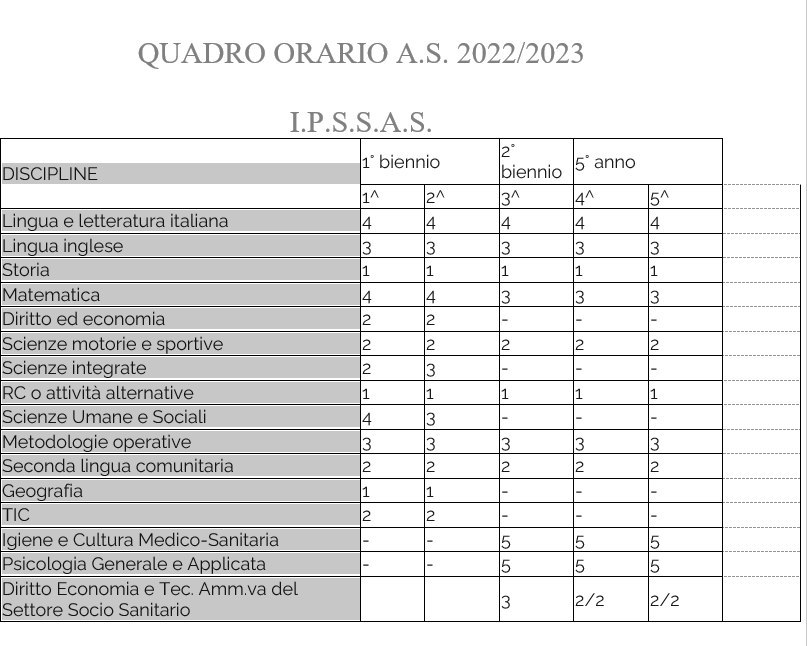 VERIFICA E VALUTAZIONE DELL’APPRENDIMENTOCriteri di valutazioneNel processo di valutazione per ogni alunno sono presi in esame fattori interagenti quali il comportamento e la frequenza; i livelli di partenza e i progressi evidenziati in relazione ad essi; i risultati delle prove e i lavori prodotti; il livello di raggiungimento delle conoscenze acquisite e delle competenze specifiche sviluppate; l’interesse e la partecipazione al dialogo educativo in classe e alle attività di progetto; l’impegno e la costanza nello studio; il metodo di studio in relazione ad autonomia, ordine, cura e capacità organizzative; l’acquisizione di competenze trasversali, l’acquisizione delle competenze relative ai PCTO (Percorsi per le competenze trasversali e l’orientamento).È stata, dunque, sommativa e formativa, quale esito di tutti i risultati ottenuti nelle prove e dell’osservazione sistematica condotta dai docenti durante le attività curricolari ed integrative svolte da ogni alunno. Nella valutazione di tali attività sono state presi in considerazione non solo i livelli diconseguimento degli obiettivi definiti nelle singole discipline in termini di competenze, ma l’assiduità, l’organizzazione nello studio, la partecipazione in termini di impegno, l’interesse, la cura delle consegne.Pertanto, per quanto concerne la valutazione delle discipline durante il secondo arco temporale è stata adoperata una griglia specifica.Strumenti di valutazioneGli strumenti adottati per la valutazione sono state prove scritte e orali. Le verifiche vengono effettuate non solo per accertare i livelli di conseguimento degli obiettivi disciplinari, ma anche per attivare interventi personalizzati e per valorizzare le capacità di ciascuno. Sono somministrate verifiche scritte ed esercitazioni pratiche che tengano conto delle specifiche tipologie degli esami di Stato, nonché modalità di verifica di varia natura, ed effettuate verifiche orali anche con simulazione del colloquio d’esame.Sono state somministrate le seguenti tipologie di verifica:Colloqui e verifiche orali; verifiche e prove scritte, rilevazione della presenza, puntualità nel rispetto delle scadenze; cura nello svolgimento e nella consegna degli elaborati.Programmazione del Consiglio di classe per l’esame di StatoNell’anno scolastico2022/ 2023, l’Esame di Stato conclusivo delsecondo ciclo di istruzione è configurato secondo le disposizioni normative vigenti(di cui al capo III del Decreto Legislativo 13 aprile 2017, n. 62).Le provescritteL’esame sarà costituito da due prove scritte a carattere nazionale e un colloquio. La prima prova scritta che avràluogo mercoledì 21 Giugno 2023 dalle ore 8.30, accerterà la padronanza della lingua italiana, nonché le capacità espressive, logico-linguistiche e critiche degli studenti. La prima prova sarà comune a tutti gli indirizzi di studio e si svolgerà con modalità identiche in tutti gli istituti, con durata massima di 6 ore. I candidati potranno scegliere tra tipologie e tematiche diverse. Verranno proposte sette tracce, trasversali a tutti gli indirizzi di studio, che potranno fareriferimento agli ambiti artistico, letterario, storico, filosofico, scientifico, tecnologico, economico, sociale. La secondaprova scritta si svolgerà giovedì 22 Giugno dalle ore 8.30, con durata massima di 6 ore, e avrà ad oggetto la disciplina caratterizzante il corso di studi, ovvero Economia Aziendale.Il colloquio oraleIl colloquio si svolgerà in chiave multi e interdisciplinare al fine di valutare la capacità dello studente di cogliere i nessi tra i diversi saperi collegandoli opportunamente tra loro e sarà finalizzato ad accertare il conseguimento del profilo culturale, educativo e professionale. In dettaglio, il richiamato d. lgs. 62/2017 prevede che: “Il colloquio ha la finalità di accertare il conseguimento del profilo culturale, educativo e professionale della studentessa o dello studente. A tal fine la commissione, tenendo conto anche di quanto previsto dall'articolo 1, comma 30, della legge 13 luglio 2015, n. 107, propone al candidato di analizzaretesti, documenti, esperienze, progetti, problemi per verificare l'acquisizione dei contenuti e dei metodi propri delle singole discipline, la capacità di utilizzare le conoscenze acquisite e di collegarle per argomentare inmaniera critica e personale anche utilizzando la lingua straniera. Nell'ambito del colloquio il candidato espone, mediante una breve relazione e/o un elaborato multimediale, l'esperienza di alternanza scuola- lavoro svolta nel percorso di studi”. Si tratterà in sostanza di verificare la capacità delcandidato dicollegarele conoscenze acquisite in una prospettiva pluridisciplinare. Nel rinnovato quadro normativo definito dalle Linee guida per l’orientamento - emanate nei giorni scorsi in attuazione della riforma prevista dal Piano Nazionale di Ripresa e Resilienza (PNRR) - si colloca anche la valenza orientativa del colloquio dell’esamedi Stato che, nella sua dimensione pluridisciplinare, consentirà aciascun candidato di approfondire aspetti delle aree disciplinari a lui più congeniali. A tal fine, nello svolgimento dei colloqui, la commissione d’esameterrà conto delle informazioni contenute nel Curriculum dello studente (dal quale emergono le esperienze formative del candidato nella scuola e in contesti non formali e informali). Nella parte delcolloquio dedicataai PCTO, inoltre, il candidato potrà evidenziare il significato di tale esperienza in chiave orientativa.IL VOTO D'ESAMELa valutazione finale, secondo normativa vigente, si definirà con il riparto dei 100 punti a disposizione dellacommissione, come segue: credito scolastico massimo 40 punti; primo scritto massimo 20 punti; secondo scritto massimo 20 punti; colloquio massimo 20 punti. Il punteggio minimo complessivo per superare l’esame di Stato è di sessanta centesimi.Simulazioni delle prove d’esameL’istituto ha organizzato per tutte le classi quinte una simulazione della prima prova scritta e una simulazione della seconda prova scritta. La simulazione della prova scritta d’ italiano è stata sostenuta il giorno 8 Maggio2023, mentre la prova di economia aziendale il giorno 6 maggio 2023CRITERI PER L’ATTRIBUZIONE DEL CREDITO SCOLASTICOIl credito scolastico definisce la corrispondenza tra la media dei voti conseguiti negli scrutini finali per ciascun anno di corso e la fascia di attribuzione del credito scolastico.Pertanto, il credito scolastico totale è determinato, per ciascun alunno, dalla sommatoria del punteggio del credito del terzo e del quarto anno e il punteggio del credito scolastico attribuito per il quinto anno nello scrutinio finale.Nell’Istituto Paritario M. M. Kolbe vengono adottati i seguenti criteri per l’attribuzione del credito scolastico in sede di scrutinio finale:In caso di media dei voti assegnati superiore alla metà della banda di oscillazione prevista (ad es. nella fascia tra 6 e 7, una media superiore al 6,5) il Consiglio di Classe assegna il massimo punteggio di credito previsto per quella fascia.In caso di media dei voti assegnati inferiore allo 0,5 il Consiglio di Classe assegna il massimo punteggio previsto della banda di oscillazione di appartenenza se sussiste uno dei requisiti sotto elencati:alto livello di socializzazione e un comportamento lodevole per assiduità e partecipazione attiva al dialogo educativo e alle iniziative promosse dall’Istitutoassiduità nella frequenza attestata con oggettiva evidenza da un numero di assenze non superiori a 25 giorni di lezione nell’anno scolastico.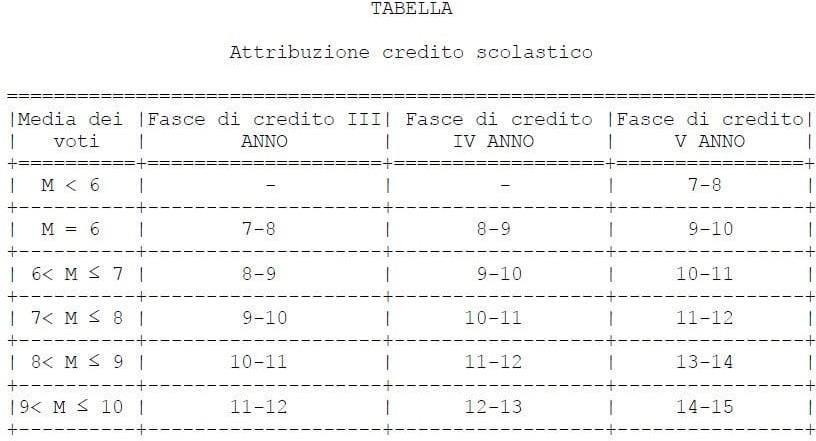 Prove/iniziative effettuate e/o assegnate in preparazione dell’esame di Stato: indicazioni ed osservazioni sullo svolgimentoIn preparazione dell’esame di Stato nel mese corrente, i docenti hanno effettuato prove di simulazione del colloquio , al fine di accertare negli allievi l’acquisizione dei contenuti disciplinari e la capacità di argomentarli in maniera consapevole e personale utilizzando anche la lingua straniera, Gli elaborati da assegnare a gruppi di allievi delle materie di indirizzo sono: Igiene come da O.M. e riguardano le seguenti tematiche:Igiene:Il ruolo del SSNIl ruolo dell’OMSPAIPEIIl giocoLe disabilitàAlzheimerParkinsonMalnutrizioneCargiverPERCORSI di EDUCAZIONE CIVICAIl Consiglio di Classe, in vista dell’Esame di Stato, ha proposto agli studenti la trattazione dei seguenti percorsi di Cittadinanza e costituzione riassunti nella seguente tabella.UNITÀ DI APPRENDIMENTO TRASVERSALE PER L’EDUCAZIONECIVICALA CONSEGNA AGLI STUDENTIP.C.T.O. Percorsi per le competenze trasversali e per l'OrientamentoObiettivi e competenzeModalità di valutazionePIANO ORARIO TRIENNALE percorso P.C.T.O.Indirizzo: Istituto Professionale Servizi per la Sanità e l’Assistenza Sociale  TITOLO PROGETTO:  LA CREATIVITA’ COME FILO CONDUTTORE PER BAMBINI E ANZIANIDOCUMENTI A DISPOSIZIONE DELLA COMMISSIONEALLEGATO 1 – Relazioni e programmi di ogni singola materiaALLEGATO 2 – Griglia di valutazione colloquio oraleALLEGATO n. 1Relazioni e programmi di ogni singola materiaPROGRAMMA FINALE SVOLTO ANNO SCOLASTICO 2022/2023Classe: VB Indirizzo: IPSSASDiscipline di insegnamento: Italiano e Storia Docente: Stefania BeracciLa classe VB che incontro per cinque ore a settimana è composta da 35 alunni frequentanti. La classe è eterogenea nell’abilità e nelle conoscenze. Gli alunni hanno mostrato impegno e interesse costante consentendo lo svolgimento del programma regolarmente. Per quanto riguarda il profitto la classe ha raggiunto risultati soddisfacenti. L’attività didattica è stata impostata e condotta da indurre gli alunni alla conquista degli obiettivi relativi alle discipline di insegnamento; ho valorizzato la poetica dei diversi autori. Le modalità di verifica sono state le interrogazioni, la partecipazione a conversazioni e esercitazioni.Conoscenze:Conoscere le tecniche compositive delle tipologie testuali previste per la prima prova dell’esame di stato;Conoscere gli strumenti per l’analisi e l’interpretazione dei testi letterari;Conoscere la vita, le opere e la poetica dei principali autori;Conoscere le correnti letterarie e il contesto storico degli autori.Abilità e Competenze:Riconoscere ed analizzare le principali caratteristiche linguistiche e stilistiche dei seguenti generi letterari: poesia, novella e romanzo;Contestualizzare i principali fenomeni culturali, gli autori e i contesti;Creare dei collegamenti fra testi di uno stesso autore e di autori diverse, individuando analogie e differenze;ContenutiModulo I Il primo Novecento. La prosa Le avanguardie e il romanzo del 900Luigi Pirandello Italo SvevoModulo II Il secondo OttocentoIl Naturalismo e il Verismo Giovanni VergaIl Decadentismo Pascoli D’AnnunzioModulo III Il primo Novecento. La poesia L’ermetismoMontale Ungaretti SabaModulo IV Il secondo Novecento PasoliniPavese Calvino Primo LeviNola, 15.05.2023	La DocenteStefania BeracciPROGRAMMA FINALE SVOLTO ANNO SCOLASTICO 2022/2023 MATERIA: STORIACLASSE VB IPSSSDocente: BERACCI StefaniaRelazione finale e programma di StoriaLa classe, che incontro per un’ora a settimana, ha avuto un atteggiamento positivo nei confronti della materia e una partecipazione attiva, ha dimostrato buone capacità di apprendimento e discrete capacità linguistiche. Lo strumento utilizzato è stato il libro di testo con appunti e schemi. L’attività didattica è stata impostata e condotta in modo da indurre gli studenti all’acquisizione degli obiettivi stabiliti. Le modalità di verifiche sono state le seguenti: potenziamenti e colloqui orali. La classe ha raggiunto i seguenti obiettivi:ConoscenzeLa classe conosce fatti e fenomeni dei moduli consideratiLa classe conosce i rapporti di causa-effetto tra fenomeni storici studiatiAbilità e CompetenzeCollocare i principali eventi storici affrontati nel tempo e nello spazioIndividuare analogie e differenze, elementi di continuità e rottura tra fenomeniEsporre in modo chiaro e coerente i principali fatti storici studatiModulo I L’età dei NazionalismiLa bella EPOQUELe società di massaL’età giolittiana: il progetto politico e le riforme socialiLa situazione in Francia, Germania, Austria e Inghilterra nel 900.Il sistema di alleanzeLa Prima Guerra MondialeLe cause del conflitto e lo scoppio della guerraLa dinamica militare del conflittoLa guerra vissuta in trincea e l’entrata dell’Italia nel conflittoL fine della guerra e la conferenza di ParigiI 4 punti di Wilson e le conseguenze dei trattati di paceMODULO II L’età dei totalitarismiCausa e caratteristiche della Rivoluzione RussaURSSLa dittatura di StalinIl Fascismo in ItaliaIl dopoguerra in Italia: lo squadrismo e la marcia su RomaIl regime fascista: caratteriste generaliLa crisi del 29: il New Deal e la ripresa economicaMODULO IIILa seconda guerra mondialeCause e origini del conflittoLe dinamiche e le battaglie principaliLa conferenza di Yalta e la conclusione del conflittoLa resistenza in ItaliaLa shoahEDUCAZIONE CIVICA:La salute mentale: un diritto da tutelareLa carta dei servizi per gli anzianiComunicare in reteNola, 15.05.2023	La DocenteStefania BeracciRELAZIONE FINALE DEL DOCENTE ANNO SCOLASTICO 2022/2023CLASSE: VB	corso IPSSAS DOCENTE:DELLA GALA ELEONORAMATERIA D’INSEGNAMENTO: InglesePresentazione della classe:La classe è composta da 35 alunni e si presenta come un gruppo molto coeso e affiatato, che presenzia alle lezioni e che rispetta i tempi di consegna indicati per i compiti loro assegnati. Il gruppo, nel corso dell’anno, ha migliorato la propria capacità di auto-valutarsi rispetto ai compiti e alle attività di gruppo svolte, dimostrando anche di non essere in competizione ma, al contrario, di avere atteggiamenti di solidarietà nei loro rapporti interpersonali. Inoltre, dal punto di vista comportamentale, la classe si è sempre mostrata educata, ma allo stesso tempo vivace e interessata alle lezioni.Obiettivi raggiunti e profitto:In riferimento alla programmazione iniziale, gli obiettivi fissati si sono dimostrati aderenti alla situazione iniziale della classe e sono stati sufficientemente raggiunti ai fini della valutazione. Il profitto medio della classe, tenendo conto dei livelli di partenza e delle difficoltà oggettive iniziali, è stato soddisfacente. I fattori che hanno prevalentemente favorito l'apprendimento e il regolare svolgimento dei programmi sono stati:l’interesse per la materia e il programma loro presentato,la coesione del gruppo,la maturità dimostrata dal gruppo stessoProgramma:In relazione all'organizzazione complessiva, i fattori che hanno prevalentemente favorito l'apprendimento e il regolare svolgimento del programma sono stati:la presenza del docente,le risorse strutturali della scuola,la continuità didattica,l’attività di gruppo e autovalutazioneScelte didattiche e metodologie privilegiateTra le scelte didattiche e metodologie privilegiate con cui gli alunni sono stati guidati ad imparare spiccano:la lettura guidata,la traduzione dei testila discussione collettiva sugli argomenti trattati facendo anche riferimento ai sussidi utilizzati quali slide, mappe concettuali, powerpoint, sintesi e materiale di approfondimento forniti dal docente e documenti.Verifica e valutazioneLa valutazione finale ha globalmente tenuto conto delle abilità raggiunte sulla base del livello di competenza iniziale, dell’impegno e dell’interesse dimostrato dal gruppo e dalla perseveranza dello stesso nel raggiungimento degli obiettivi.La verifica degli apprendimenti è stata effettuata attraverso:Prove oraliProve scrittePer i criteri di valutazione si sono considerate le conoscenze specifiche maturate da ciascun allievo e il raggiungimento degli obiettivi prefissati, ma anche il comportamento degli alunni inteso come interesse e partecipazione alla vita scolastica durante la didattica in presenza.Unit 1 Healthy AgingWhen does old age begin?Staying healthy as you ageA Balanced nutritionMenopauseAndropauseUnit 2 Major DiseasesDepression in older adults and the elderlyAlzheimer’s diseaseParkinson’s diseaseCardiovascular DiseasePhysical HealthMemory lossMental IllnessModule 2: AppendixThe right to playLearning Through PlayBullyingMigrants As Victims Of BullyingDown SyndromeAutismAnorexia and bulimiaDrug AbuseWhy Is Traveling Important In Life?Unlicensed Assistive Personnel (Uap)Why Is First Aid Important?GRAMMARPresent and past simplepresent and past continuouspresent and past perfectpresent perfect continuousfuturesmodalsConditionalsPassive formPROGRAMMA EDUCAZIONE CIVICAHOW TO ENSURE GOOD HEALTH AND WELLBEINGHOW TO IMPROVE THE QUALITY OF EDUCATIONHOW TO BUILD GENDER EQUALITYHOW TO ENSURE THE RULE OF LAWNola, 15.05.2023LA DOCENTEEleonora Della GalaISTITUTO PARITARIO “M. M. KOLBE”PER I SERVIZI COMMERCIALI E SOCIO-SANITARI VIA MARCIANO ,58- NOLA (NA)RELAZIONE FINALE DEL DOCENTEMATERIA: Lingua Spagnola Prof.ssa Sara CorradoClasse e indirizzo: VBIPSSASAnno Scolastico2022/2023Ore settimanali: 2TESTO IN ADOZIONE: M. D’ASCANIO, A. FASOLI, Atención sociosanitaria, Clitt, Bologna 2014La sottoscritta ha preso in carico la classe dall’inizio del secondo quadrimestre.Essa si è dimostrata molto rispettosa e collaborativa nei confronti dell’insegnante, e lo svolgimento delle lezioni stesse è stato sempre proficuo. La maggior parte degli studenti ha dimostrato un notevole impegno a casa eseguendo con puntualità le consegne assegnate.MetodologieLa lezione frontale è stata accompagnata e, molto spesso, sostituita da una discussione in classe sui temi che venivano trattati di volta in volta.Per quanto riguarda le nozioni grammaticali, la docente ha preferito la lezione frontale; per quanto riguarda invece le tematiche di attualità o di ambito socio sanitario si è preferito fare ricorso al cooperative learning e ai lavori di gruppo.Gli alunni hanno lavorato in alcuni casi a coppie, in altri in gruppo, per fissare i concetti.Verifiche e valutazioni svolteLe valutazioni si sono basate su prove scritte ( quesiti a risposta multipla, V/F ) eprove orali (lavori di gruppo su tematiche scelte dalla docente con la partecipazione degli alunni e interrogazioni su quanto affrontato in classe).I criteri per la valutazione fanno riferimento ai descrittori del livello B1 del QCER.PROGRAMMAZIONE DIDATTICAObiettivi minimi da raggiungere alla fine del quinto annoPROGRAMMA ED ARGOMENTI EFFETTIVAMENTE SVOLTILa educación:La evaluaciónEl metodo de estudioLas inteligencias múltiples Algunas causas delfracaso escolar El acoso escolarLa infancia:La infancia: los niños de ayer y de hoy Los niños y el juegoLa risoterapiaLa educación inclusiva Los derechos de los niñosLa adolescencia:La adolescenciaLa tecnologia ha cambiado a los jovenesLa pandilla Las adiciones CiberadicciónAtaques de pánico y ansiedadLa vejez:Los ancianos en la sociedad moderna El AlzheimerAcercarse al derecho:Las formas de gobiernos actuales La historia de la Unión Europea España y la UELa Guerra CivilPROGRAMMA FINALE DI EDUCAZIONE CIVICA SVOLTO ANNO 2022-2023SVILUPPO SOSTENIBILE : AGENDA 2030 PER LO SVILUPPO SOSTENIBILE OBIETTIVO 3 : GARANTIRE BUONA SALUTEOBIETTIVO 4 : FORNIRE ISTRUZIONE DI QUALITA’OBIETTIVO 5: RAGGIUNGERE PARITA’ DI GENEREOBIETTIVO 16: PROMUOVERE SOCIETA’ PACIFICHE, OFFRIRE L’ACCESSO ALLA GIUSTIZIA.Nola, 15.05.2023.	La DocenteSara CorradoIstituti tecnici e professionali paritari “M.M. Kolbe”Relazione finaleAnno scolastico 2022/2023Conoscenze: Le conoscenze dei contenuti trattati in termini di definizioni, teoremi e concetti siattestano a buoni livelli.Competenze: La classe ha raggiunto le competenze necessarie per esprimersi in modo corretto e chiaro con l’utilizzo del linguaggio specifico della disciplina e per comprendere e risolvere quesiti ed esercizi.Abilità: La classe ha acquisito le regole, i metodi e le procedure ed è in grado di applicarle ed utilizzarle per l’analisi di problemi.Metodologie e strumenti didattici:Le strategie didattiche adottate sono state: lezioni frontali, problem solving e cooperativelearning.Come strumenti durante le lezioni sono stati utilizzati: lavagna, libro di testo, materiale integrativo in forma di slides.Strumenti per le verifiche:Sono state effettuate sia verifiche scritte, con quesiti a risposta multipla e V/F, che oralifissate in base ai ritmi di apprendimento degli alunni.Per la valutazione si è tenuto conto non solo delle conoscenze acquisite e delle abilità raggiunte, ma anche dell’impegno nello studio e della partecipazione in classe.Si allega alla presente relazione il programma svolto dalla classe fino alla fine dell’anno scolastico:Gli argomenti di Educazione Civica trattati nel corso dell’anno scolastico fanno riferimento aiseguenti obiettivi dell’Agenda 2030:Obiettivo 3: Garantire buona saluteObiettivo 5: Raggiungere parità di genereNola, lì 15.05.2023	La docenteProf. Valeria OnnemboISTITUTO PARITARIO M. M. KOLBENola (Na) Via Marciano 5880035RELAZIONE DI FINE ANNO SCOLASTICO 2022/2023 MATERIA: PSICOLOGIADOCENTE: DE LUCA MARIA CLASSE V sez. BLa classe V sezione B, indirizzo IPSSS, è composta da un numero di alunni di diversa estrazione sociale e culturale. L’ambiente di provenienza dei ragazzi ha fornito generalmente adeguati stimoli. Lo sviluppo e il potenziamento dei valori culturali e sociali di base è stato perseguito in relazione agli obiettivi corrispondenti definiti nella programmazione generale del Consiglio di Classe.Gli allievi hanno mostrato un atteggiamento positivo nei confronti della disciplina e una partecipazione generalmente attiva e produttiva.In generale il comportamento è andato progressivamente evolvendosi verso un maggior grado di maturità e responsabilità.All'interno della classe gli alunni hanno manifestato un interesse ed un impegno accettabili, raggiungendo gli obiettivi prefissati nei diversi insegnamenti; altri, invece, hanno evidenziato qualche difficoltà ma si sono mostrati sempre consapevoli dei propri limiti e si sono impegnati per colmare lacune e difficoltà. Dal punto di vista disciplinare, il comportamento della classe durante l’anno scolastico, si è sempre dimostrato corretto, coeso e attento a lezione, pronto a raccogliere gli stimoli che sono pervenuti dai docenti e non è stato necessario ricorrere a provvedimenti disciplinari rilevanti. La didattica si è svolta attraverso le lezioni frontali con gli studenti e per tale lavoro si è ricorso a metodologie distinte dalla lettura di brani e/o dalla visione di documentari, il tutto accompagnato con schede riassuntive e mappe concettuali sempre e costantemente integrate con spiegazioni del Docente. La valutazione è scaturita da osservazioni ed annotazioni periodiche di tipo dinamico, che hanno considerato il livello di partenza di ogni studente, il contesto socio- culturale, le reazioni alle strategie approntate ed i risultati conseguiti, le competenze acquisite rispetto agli obiettivi disciplinari prefissati ed in relazione anche a quelli trasversali quali la socialità, il comportamento, l’impegno, l’interesse e la partecipazione. Durante il corso dell’anno sono state svolte due verifiche scritte e due interrogazioni orali per ciascun quadrimestre, al fine di poter comprendere il reale andamento del singolo studente e dell’intero gruppo classe riuscendo, così, ad individuare tutti i punti di forza, gli eventuali punti di debolezza e gli attesi miglioramenti.Si può ritenere globalmente positivo il bilancio complessivo della classe dal punto di vista didattico, in quanto la quasi totalità degli studenti, anche se in modo diversificato, ha conseguito gli obiettivi educativi e didattici fissati e perseguiti nel corso dell’anno, ottenendo esiti soddisfacenti.Si allega alla seguente relazione il programma seguito durante l’anno scolastico.PROGRAMMA FINALE SVOLTO ENTRO FINE ANNO SCOLASTICO 2022-23Nola, 15.05.2023	La DocenteMaria De LucaIstituti tecnici e professionali paritari “M.M. Kolbe”Relazione finaleAnno scolastico 2022/2023Competenze e obiettivi didattici raggiunti:redigere relazioni tecniche e documentare le attività individuali e di gruppo relativea situazioni professionali;utilizzare metodologie e strumenti operativi per collaborare a rilevare i bisogni sociosanitari del territorio e concorrere a predisporre ed attuare progetti individuali,di gruppo e di comunità;contribuire a promuovere stili di vita rispettosi delle norme igieniche, della corretta alimentazione e della sicurezza, a tutela del diritto alla salute e del benessere delle persone;facilitare la comunicazione tra persone e gruppi, anche di culture e contesti diversi, attraverso linguaggi e sistemi di relazione adeguati;utilizzare strumenti informativi per la registrazione di quanto rilevato sul campo;raccogliere, archiviare e trasmettere dati relativi alle attività professionali svolte ai fini del monitoraggio e della valutazione degli interventi e dei servizi.Metodologie e strumenti didattici: Le scelte metodologiche privilegiate sono state: lezioni frontali, lezioni dialogate, al finedi mantenere l’attenzione e stimolare il dialogo educativo, brainstorming,problemsolving e cooperative learning per incoraggiare gli studenti al lavoro di gruppo e al raggiungimento di un obiettivo comune.Come ausilio alle lezioni, sono stati utilizzati materiali multimediali attraverso la LIM, mappe concettuali riepilogative, oltre al materiale di consultazione.Strumenti per le verifiche: Le valutazioni sono state ottenute attraverso verifiche orali programmate in base agli obiettivi e tenendo conto dei ritmi di apprendimento degli alunni.Per i criteri di valutazione, sono stati considerati, come deliberato dal collegio dei docenti, sia le conoscenze specifiche acquisite da ciascun allievo, sia l’interesse e partecipazione alla vita scolastica mostrati durante le lezioni.-	Si allega alla presente relazione, il programma svolto dalla classe fino alla finedell’anno scolastico:Gli argomenti di Ed. Civica trattati nel corso dell’anno scolastico fanno riferimento agli Obiettivi 3, 4, 5 e 16 dell’Agenda 2030, come stabilito dal Consiglio di Classe. Di seguito sono riportati gli argomenti trattati:Nola, 15.05.2023	Il docenteProf. Luigi PaparoRELAZIONE DI FINE ANNO SCOLASTICO 2022-2023MATERIA: SCIENZE MOTORIE DOCENTE: D’ALIA SIMONELa classe V sezione B del corso IPSSAS (Istituto Professionale Servizi per la Sanità e l’Assistenza Sociale), composta da 35 alunni, durante l’anno si è posta nei confronti dell’insegnante con rispetto per la persona ed interesse nei confronti della materia diriferimento. È stato possibile svolgere le lezioni in un clima sereno e di grande collaborazione in quanto i ragazzi si sono mostrati propensi all’apprendimento degli argomenti proposti.Gli alunni hanno partecipato alle lezioni mostrando grande impegno ed interesse, pertanto i livelli conseguiti sono complessivamente buoni in quanto gli allievi, grazie al lavoro proposto, alle strategie educative e didattiche, hanno acquisito piano piano una maggiore conoscenza e consapevolezza del proprio corpo e presa di coscienza dell’importanza dell’attività motoria e dello sport come stile di vita per il mantenimento del benessere psicofisico.La verifica del processo di apprendimento e di maturazione della personalitàdell’alunno è stata fatta mediante osservazioni sistematiche che hanno riguardato la sfera comportamentale, socio-affettiva, e i livelli di partecipazione, apprendimento, esecuzione e rielaborazione. Le attività hanno avuto luogo sia in aula attraverso lezioni dialogate con attiva partecipazione degli alunni, sia in palestra o in luoghi aperti dove si è potuta svolgere adeguatamente l’attività motoria. Per valutare le competenze dei ragazzi ho assegnato delle verifiche che mi permettessero di capire se i ragazzi avessero compreso le mie spiegazioni. In conclusione posso affermarepositivamente l’impegno e dedizione di tutta la classe per mia disciplina e confermare una buona votazione per ogni singolo alunno.PROGRAMMA FINALE SVOLTO ENTRO FINE ANNO SCOLASTICO 2022-2023 SCIENZE MOTORIEClasse 5°B IPSSASCONTENUTITest di CooperPallavoloPallacanestroCalcio a cinqueCalcioTennisBadmintonPronto soccorsoTraumi da sport- prevenzione infortuniBenessere dello sport sulla saluteAlimentazioneDopingOBIETTIVI RAGGIUNTI IN TERMINI DI:Conoscenze:Acquisizione dei contenuti e svolgimento pratico di attività motorieCompetenze:Competenze motorie in realtà ambientali diversificateEssere consapevole del percorso effettuato per praticare almeno ungioco sportivo e una specialità individualeEssere consapevole del percorso da effettuarsi per il mantenimento della salute dinamicaCapacità:Migliore coordinazione neuro motoria sia nelle specialità di squadra che in quelle individualiSaper esprimere osservazioni e riflessioni personali sugli argomenti trattati.MEZZI E METODIMateriali di supporto forniti dal docente (schemi, riassunti ed appunti dettati durante le lezioni)Lezione frontalePowerpointMappe concettualiSPAZI E TEMPIL’aulaPalestra2 ore a settimaTIPI DI VERIFICHE EFFETTUATEInterrogazioni: 2 al I quadrimestreInterrogazioni: 2 al II quadrimestreEsercitazioni costanti durante l’intero anno scolastico.LIBRI DI TESTO ADOTTATIMateriali di supporto forniti dal docenteNola, 15/05/2023	Il DocenteSimone D’AliaRELAZIONE DI FINE ANNO SCOLASTICO 2022-2023 CLASSE VB IPSSSMATERIA TECNICHE AMMINISTRATIVEDOCENTE: PERNA FELICELa classe ha tenuto, nell'arco dell'anno, un comportamento adeguato al contesto scolastico. Sotto il profilo umano, negli anni, la classe è cresciuta positivamente, sviluppando rapporti interpersonali, amichevoli e solidali.Gli alunni hanno sempre manifestato un rapporto aperto, spontaneo e rispettoso. La frequenza, nonostante alcune discontinuità, è stata regolare. La classe mostra un profilo nel complesso positivo, gli studenti, in generale, hanno mostrato vivo interesse per la disciplina svolta e una buona partecipazione all'attività didattica.Sono state svolte verifiche sommative e in itinere, al fine di rilevare il livello di apprendimento degli argomenti da parte degli studenti.Le verifiche orali si sono basate su argomenti trattati, sempre inerenti al programma. L'attività di recupero si è svolta durante le ore curriculari.Il livello di preparazione raggiunto può essere considerato PIU' CHESUFFICIENTE.Nola, 25/05/2022IL DOCENTEProf. Felice PernaPROGRAMMA DI FINE ANNO 2021/2022 CLASSE VA IPSSSMATERIA: TECNICHE AMMINISTRATIVE DOCENTE: PERNA FELICEL’economia sociale          Il sistema economico e i suoi settori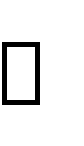           Le organizzazioni del settore Non ProfitL’efficienza economica e il dovere sociale Economia di mercato ed economia sociale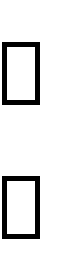 Il sistema di sicurezza socialeIl welfare state L’INPS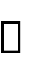 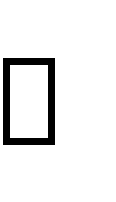 L’INAILIl Servizio Sanitario Nazionale (SSN) Il sistema integrato di servizi sociali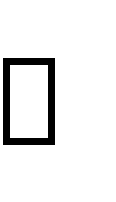 La gestione delle risorse umane          Il rapporto di lavoro dipendente I diritti dei lavoratoriIl sistema contrattuale          Il lavoro dipendente         L’apprendistato          Il reclutamento del personale: il mercato del lavoro         Il valore del capitale umano          Amministrazione e contabilità del personaleLe strutture organizzative delle aziende del settore socio sanitario          Il valore dell’etica nell’azienda I modelli organizzativi          L’organizzazione nelle aziende del settore socio sanitario          Rapporti tra struttura organizzativa e pianificazione strategica Il trattamento dei dati personali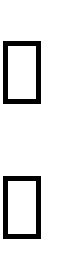 Il Fascicolo Sanitario Elettronico          L’organizzazione nelle aziende del settore socio sanitario          Rapporti tra struttura organizzativa e pianificazione strategica Il trattamento dei dati personaliIl Fascicolo Sanitario ElettronicoNola, 15/05/2022Il Docente Felice Perna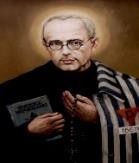 ISTITUTO PARITARIO M. M. KOLBENola (Na) Via Marciano 58 80035ISTITUTO PARITARIO M. M. KOLBENola (Na) Via Marciano 58 80035 RELAZIONE DI FINE ANNO SCOLASTICO 2022/2023MATERIA: METODOLOGIE OPERATIVEClasse: 5 SEZ. BDocente: SACCOMANNO ANELLINALa classe 5 B è formata da 35 alunni. La maggior parte degli alunni, hanno mostrato un crescente atteggiamento collaborativo, disponibile al dialogo educativo e alle proposte didattiche avanzate dal docente. Alcuni studenti dimostrano buone capacità conseguendo risultati confacenti, altri applicandosi con grande impegno hanno saputo costruirsi un bagaglio di conoscenze adeguate e altri ancora, meno costanti-conseguono obiettivi essenziali. Tutto ciò ha consentito un buon affiatamento, una buona collaborazione tra gli alunni stessi, per una sana crescita culturale che ha dato risultati complessivi soddisfacenti ma al tempo stesso differenziati. Il primo quadrimestre è stato dedicato ad amalgamare le differenti situazioni cognitive e comportamentali date dalla diversa provenienza scolastica degli alunni. Nel secondo quadrimestre la classe nel complesso si è presentata più omogenea, si sono evidenziatele situazioni di eccellenza come quelle più critiche.L’obiettivo è stato quello di sviluppare l’acquisizione di un metodo di studio che puntasse all’elaborazione autonoma e critica dei contenuti con un linguaggio corretto e appropriato. In tal senso, gli allievi sono stati stimolati alla partecipazione operativa, al dialogo tramite domande guidate e alla costruzione autonoma delle proprie conoscenze. Alla classe sono stati costantemente forniti materiali di supporto alla didattica quali: schede riassuntive e mappe concettuali, accompagnate sempre dalla spiegazione del Docente. La valutazione è stata effettuata tenendo conto della corrispondenza del livello di preparazione, dell’interesse e dell’impegno di ciascun alunno.Nola, 23/05/2023Il DocenteProf.ssa Anellina SaccomannoISTITUTO PARITARIO M. M. KOLBENola (Na) Via Marciano 58 80035PROGRAMMA FINALE SVOLTO ENTRO FINE ANNO SCOLASTICO 2022-2023 Classe V SEZ. B CORSO IPSSASDOCENTE: SACCOMANNO ANELLINAPROGRAMMAIl servizio Sanitario nazionale:Specificità del servizio sanitarioL’attuale servizio sanitario nazionaleTerzo settore, volontariato, croce rossaDichiarazione dei dirittiMedicina preventiva e sicurezza nelle strutture di accoglienza e curaI Servizi socio-sanitariI servizi sanitariLe strutture e il territorioLe procedure di accesso.L’igiene ambientaleCenni storici e organismi internazionaliIgiene ambientale e domesticaL’inquinamento dell’eco-sistemaL’igiene della personaLa cura del corpoL’alimentazioneL’abbigliamentoSalute mentale e handicapMalattie neuropsichiatricheLa malattia di AlzheimerL’HandicapLe dipendenzeIl tabagismo e la dipendenza della nicotinaL’obesitàLe drogheNola, 23/05/2023	Il DocenteProf.ssa Anellina SaccomannoISTITUTO PARITARIO M. M. KOLBENola (Na) Via Marciano 58 80035PROGRAMMA FINALE DI EDUCAZIONE CIVICA SVOLTO ENTRO FINE ANNO SCOLASTICO 2022-2023CLASSE VBSVILUPPO SOSTENIBILE: Agenda 2030 per lo sviluppo sostenibile. Obiettivo 3: garantire buona saluteObiettivo 4: fornire istruzione di qualità Obiettivo 5: raggiungere parità di genereObiettivo 16: promuovere società pacifiche, offrire l’accesso alla giustizia.Nola, 15/05/2023	La DocenteProf.ssa Anellina SaccomannoISTITUTO PARITARIO M. M. KOLBENola (Na) Via Marciano 58 80035ALLEGATO n. 2Griglia di valutazione Prima prova scrittaISTITUTO PARITARIO M. M. KOLBENola (Na) Via Marciano 58 80035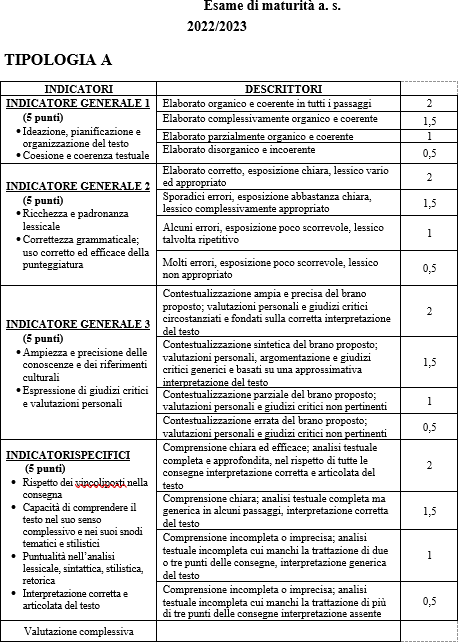 ISTITUTO PARITARIO M. M. KOLBENola (Na) Via Marciano 58 80035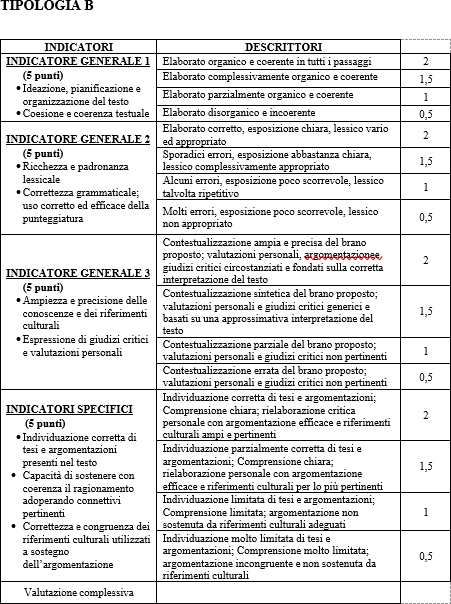 ISTITUTO PARITARIO M. M. KOLBENola (Na) Via Marciano 58 80035GRIGLIA DI VALUTAZIONE SECONDA PROVA SCRITTAISTITUTO PARITARIO M. M. KOLBENola (Na) Via Marciano 58 80035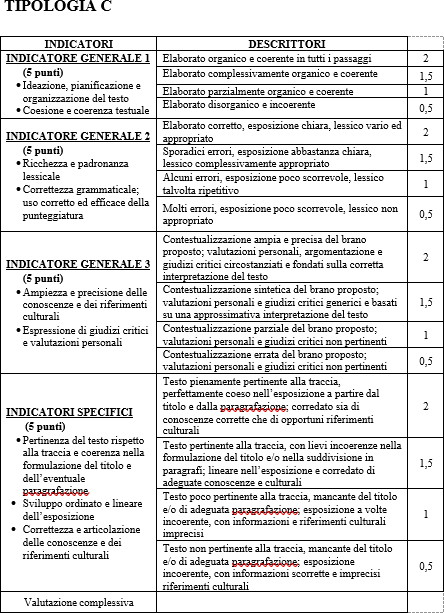 ISTITUTO PARITARIO M. M. KOLBENola (Na) Via Marciano 58 80035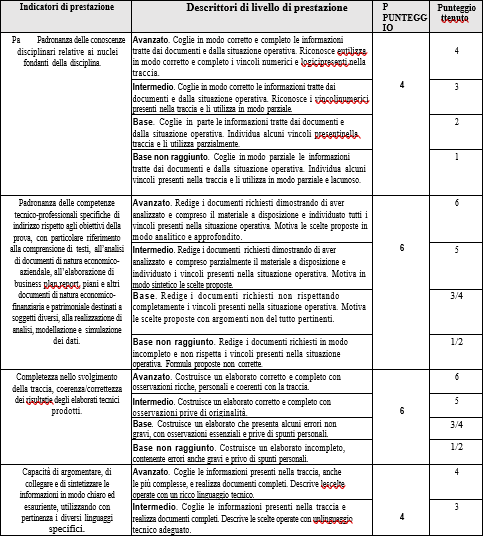 ISTITUTO PARITARIO M. M. KOLBENola (Na) Via Marciano 58 80035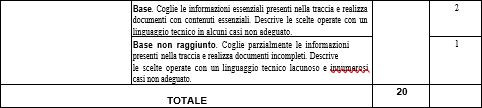 Griglia di valutazione Colloquio oraleLa Commissione assegna fino ad un massimo di quaranta punti, tenendo a riferimento indicatori, livelli, descrittori e punteggi di seguito indicati.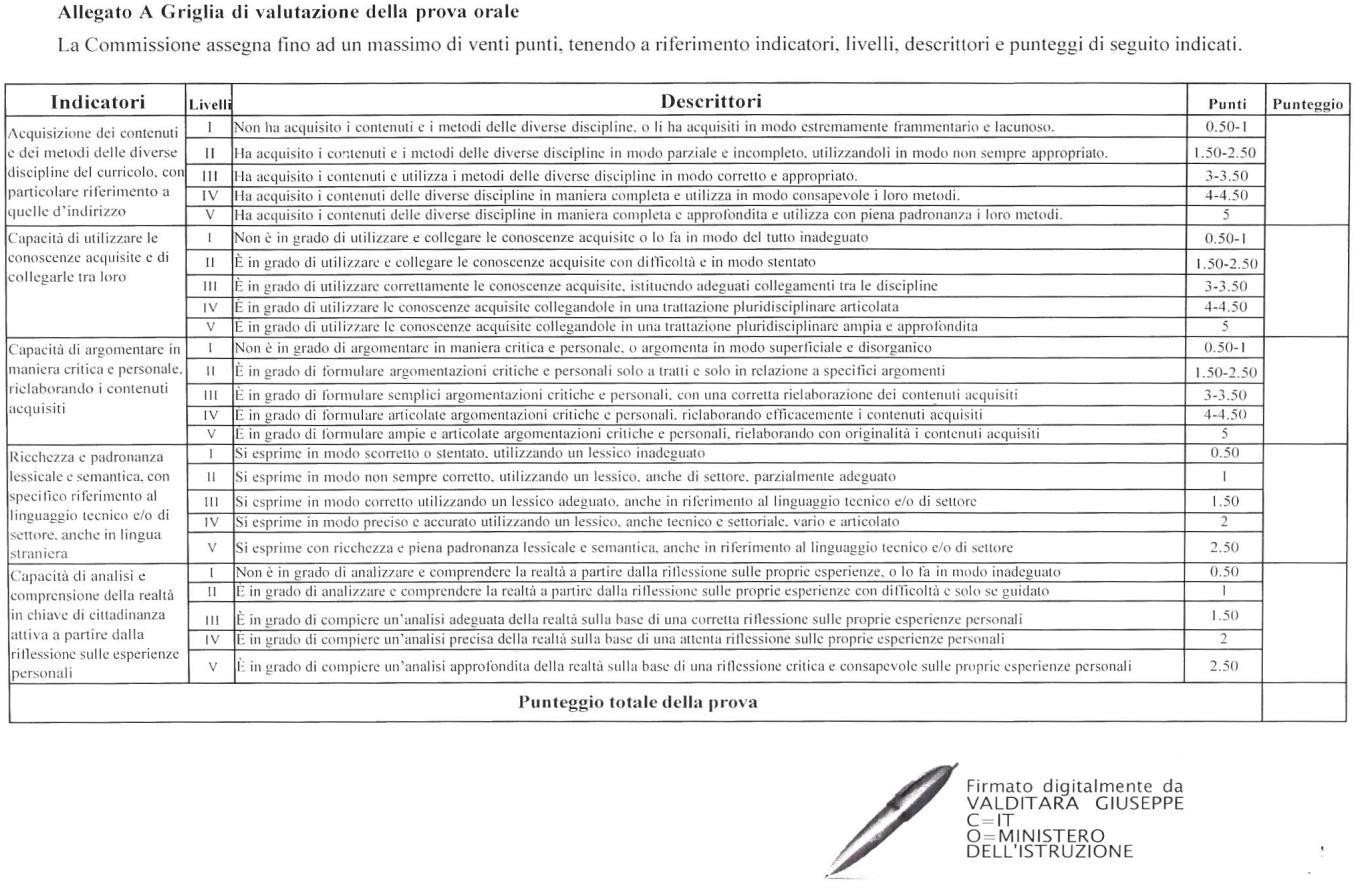 ISTITUTO PARITARIO M. M. KOLBENola (Na) Via Marciano 58 80035Il CoordinatoreProf.ssa Della Gala EleonoraIl Dirigente Scolastico Prof.ssa Teresa MazzocchiINDICE DEL DOCUMENTO DEL CONSIGLIO DI CLASSEDOCENTI DEL CONSIGLIO DI CLASSEPROFILO DELLA CLASSE E QUADRO ORARIOVERIFICA E VALUTAZIONE DELL’APPRENDIMENTOCriteri di valutazioneStrumenti di valutazioneCRITERI PER L’ATTRIBUZIONE DEL CREDITO SCOLASTICOProve/iniziative effettuate e/o assegnate in preparazione dell’esame di Stato: indicazioni ed osservazioni sullo svolgimentoDOCUMENTI A DISPOSIZIONE DELLA COMMISSIONEALLEGATO 1 – Relazioni e programmi di ogni singola materiaALLEGATO 2 – Griglia di valutazione colloquio standardFIRME DEI COMPONENTI DEL CONSIGLIO DI CLASSEDOCENTEMATERIA INSEGNATACONTINUITÀ DIDATTICACONTINUITÀ DIDATTICACONTINUITÀ DIDATTICADOCENTEMATERIA INSEGNATA3° ANNO4° ANNO5° ANNOBERACCI StefaniaItalianoxBERACCI StefaniaStoriaxMAZZARIELLO MARIADiritto legislativoxxxCORRADO SaraLingua SpagnolaxDELLA GALA EleonoraLingua InglesexONNEMBO ValeriaMatematicaxDE LUCA MariaPsicologiaxPAPARO LuigiIgienexD’ALIA SimoneScienze MotoriexPERNA FeliceTecniche AmministrativexSACCOMANNO ANELLINAMetodologie OperativexReligionexVERIFICA E VALUTAZIONE DELL’APPRENDIMENTO (PERIODO SETTEMBRE – FEBBRAIO)VERIFICA E VALUTAZIONE DELL’APPRENDIMENTO (PERIODO SETTEMBRE – FEBBRAIO)Strumenti di misurazioneN. di verifiche per periodo scolasticoVerifiche orali e scritte 2Strumenti di osservazione del comportamento e del processo di apprendimentoOsservazione in itinere con feedback immediati.VERIFICA E VALUTAZIONE DELL’APPRENDIMENTO (PERIODO MARZO - MAGGIO)VERIFICA E VALUTAZIONE DELL’APPRENDIMENTO (PERIODO MARZO - MAGGIO)Strumenti di misurazioneN. di verifiche per periodo scolasticoVerifiche scritte e verifiche orali 2Credito scolasticoVedi fascicolo studentiPERCORSI diCITTADINANZA E COSTITUZIONEPERCORSI diCITTADINANZA E COSTITUZIONETitolo del percorsoDiscipline coinvolteSviluppo sostenibile: Agenda 2030 per losviluppo sostenibileTutteObiettivo 3: garantire buona saluteTutteObiettivo 5: raggiungere parità di genereTutteCLASSE V B IPSSAS A.S. 2022/2023CLASSE V B IPSSAS A.S. 2022/2023DenominazioneIl divario di genereTematiche (secondo currIculo integrato di educazione civica)Lo Sviluppo sostenibile: Agenda 2030 Obiettivo 3. Garantire buona saluteObiettivo 5. Raggiungere parità di genereTraguardi di competenze educazione civica di cui all’Allegato C in riferimento alla tematica da svolgereConoscere i valori che ispirano gli ordinamenti comunitari e internazionali, nonché i loro compiti e funzioni essenziali.Essere consapevoli del valore e delle regole della vita democratica anche attraverso l’approfondimento degli elementi fondamentali del diritto che la regolano, con particolare riferimento al diritto del lavoro.Cogliere la complessità dei problemi esistenziali, morali, politici, sociali, economici e scientifici e formulare risposte personali argomentate.Rispettare l’ambiente, curarlo, conservarlo, migliorarlo, assumendo il principio di responsabilità.Compiere le scelte di partecipazione alla vita pubblica e di cittadinanza coerentemente agli obiettivi di sostenibilità sanciti a livello comunitario attraverso l’Agenda 2030 per lo sviluppo sostenibile.Esercitare i principi della cittadinanza digitale, con competenza e coerenza rispetto al sistema integrato di valori che regolano la vita democratica.Risultati di apprendimentoAgire in base ad un sistema di valori coerenti con i principi della Costituzione al fine di favorire lo sviluppo eco-sostenibile e la tutela delle identità e delle eccellenze produttive del Paese.Riconoscere gli aspetti geografici, ecologici, territoriali, dell’ambiente naturale ed antropico, le connessioni con le strutture demografiche, economiche, sociali, culturali e le trasformazioni intervenute nel corso del tempoAnalizzare la realtà economica produttiva del Paese per soddisfare i bisogni della generazione attuale senza compromettere quelli della generazione futura al fine di elaborare soluzioni che aiutino ad accrescere la consapevolezza del ruolo delle imprese nell’eco-sistema economico globale a favore della sostenibilità ambientale, economica e socialeUtilizzare le reti e gli strumenti informatici nelle attività di studio, ricerca e approfondimento.Essere consapevole del valore sociale della propria attività, partecipando attivamentealla vita civile e culturale a livello locale, nazionale e comunitarioAnalizzare i problemi esistenziali, morali, politici, sociali e economici connessi agli obiettivi di sostenibilità sanciti a livello comunitario attraverso l’Agenda 2030 per lo sviluppo sostenibile.Agire in base ad un sistema di valori coerenti con i principi della Costituzione, a partire dai quali saper valutare fatti e ispirare i propri comportamenti personali e sociali per l’attuazione degli obiettivi di sostenibilità sanciti a livello comunitario attraverso l’Agenda 2030 per lo sviluppo sostenibileAgire in base ad un sistema di valori coerenti con i principi della3 Costituzione, a partire dai quali saper valutare fatti e ispirare i propri comportamenti personali e sociali ed agire efficacemente a tutela della propria e altrui sicurezza.Padroneggiare l’uso di strumenti tecnologici con dimestichezza, spirito critico e con particolare attenzione alla sicurezza e alla tutela della persona nel lavoro, nel tempo libero e nella comunicazione.Individuare ed utilizzare le moderne forme di comunicazione visiva e multimediale, anche con riferimento alle strategie espressive e agli strumenti tecnici della comunicazione in rete. Saper rispettare un adeguato codice di comportamento on line.Avere consapevolezza dell’identità digitale come valore individuale e collettivo da preservarealla vita civile e culturale a livello locale, nazionale e comunitarioAnalizzare i problemi esistenziali, morali, politici, sociali e economici connessi agli obiettivi di sostenibilità sanciti a livello comunitario attraverso l’Agenda 2030 per lo sviluppo sostenibile.Agire in base ad un sistema di valori coerenti con i principi della Costituzione, a partire dai quali saper valutare fatti e ispirare i propri comportamenti personali e sociali per l’attuazione degli obiettivi di sostenibilità sanciti a livello comunitario attraverso l’Agenda 2030 per lo sviluppo sostenibileAgire in base ad un sistema di valori coerenti con i principi della3 Costituzione, a partire dai quali saper valutare fatti e ispirare i propri comportamenti personali e sociali ed agire efficacemente a tutela della propria e altrui sicurezza.Padroneggiare l’uso di strumenti tecnologici con dimestichezza, spirito critico e con particolare attenzione alla sicurezza e alla tutela della persona nel lavoro, nel tempo libero e nella comunicazione.Individuare ed utilizzare le moderne forme di comunicazione visiva e multimediale, anche con riferimento alle strategie espressive e agli strumenti tecnici della comunicazione in rete. Saper rispettare un adeguato codice di comportamento on line.Avere consapevolezza dell’identità digitale come valore individuale e collettivo da preservarealla vita civile e culturale a livello locale, nazionale e comunitarioAnalizzare i problemi esistenziali, morali, politici, sociali e economici connessi agli obiettivi di sostenibilità sanciti a livello comunitario attraverso l’Agenda 2030 per lo sviluppo sostenibile.Agire in base ad un sistema di valori coerenti con i principi della Costituzione, a partire dai quali saper valutare fatti e ispirare i propri comportamenti personali e sociali per l’attuazione degli obiettivi di sostenibilità sanciti a livello comunitario attraverso l’Agenda 2030 per lo sviluppo sostenibileAgire in base ad un sistema di valori coerenti con i principi della3 Costituzione, a partire dai quali saper valutare fatti e ispirare i propri comportamenti personali e sociali ed agire efficacemente a tutela della propria e altrui sicurezza.Padroneggiare l’uso di strumenti tecnologici con dimestichezza, spirito critico e con particolare attenzione alla sicurezza e alla tutela della persona nel lavoro, nel tempo libero e nella comunicazione.Individuare ed utilizzare le moderne forme di comunicazione visiva e multimediale, anche con riferimento alle strategie espressive e agli strumenti tecnici della comunicazione in rete. Saper rispettare un adeguato codice di comportamento on line.Avere consapevolezza dell’identità digitale come valore individuale e collettivo da preservareCompetenza/e chiave europee(Raccomandazione del Consiglio dell’Unione europea del 2018)COMPETENZA IN MATERIA DI CITTADINANZACapacità di agire da cittadini responsabili e di partecipare pienamente alla vita civica e sociale, in base alla comprensione delle strutture e dei concetti sociali, economici, giuridici e politici oltre che dell’evoluzione a livello globale e della sostenibilitàCOMPETENZA MATEMATICA E COMPETENZA IN SCIENZE e TECNOLOGIECapacità di sviluppare e applicare il pensiero e la comprensione matematici per risolvere una serie di problemi in situazioni quotidiane.COMPETENZA IN MATERIA DI CITTADINANZACapacità di agire da cittadini responsabili e di partecipare pienamente alla vita civica e sociale, in base alla comprensione delle strutture e dei concetti sociali, economici, giuridici e politici oltre che dell’evoluzione a livello globale e della sostenibilitàCOMPETENZA MATEMATICA E COMPETENZA IN SCIENZE e TECNOLOGIECapacità di sviluppare e applicare il pensiero e la comprensione matematici per risolvere una serie di problemi in situazioni quotidiane.COMPETENZA IN MATERIA DI CITTADINANZACapacità di agire da cittadini responsabili e di partecipare pienamente alla vita civica e sociale, in base alla comprensione delle strutture e dei concetti sociali, economici, giuridici e politici oltre che dell’evoluzione a livello globale e della sostenibilitàCOMPETENZA MATEMATICA E COMPETENZA IN SCIENZE e TECNOLOGIECapacità di sviluppare e applicare il pensiero e la comprensione matematici per risolvere una serie di problemi in situazioni quotidiane.Capacità di spiegare il mondo che ci circonda usando l'insieme delle conoscenze e delle metodologie, comprese l'osservazione e la sperimentazione, per identificare le problematiche e trarre conclusioni che siano basate su fatti empirici, e alla disponibilità a farlo.Capacità di spiegare il mondo che ci circonda usando l'insieme delle conoscenze e delle metodologie, comprese l'osservazione e la sperimentazione, per identificare le problematiche e trarre conclusioni che siano basate su fatti empirici, e alla disponibilità a farlo.Capacità di spiegare il mondo che ci circonda usando l'insieme delle conoscenze e delle metodologie, comprese l'osservazione e la sperimentazione, per identificare le problematiche e trarre conclusioni che siano basate su fatti empirici, e alla disponibilità a farlo.Capacità di comprendere i cambiamenti determinati dall'attività umana e della responsabilità individuale del cittadino.Capacità di comprendere i cambiamenti determinati dall'attività umana e della responsabilità individuale del cittadino.Capacità di comprendere i cambiamenti determinati dall'attività umana e della responsabilità individuale del cittadino.COMPETENZA IMPRENDITORIALECOMPETENZA IMPRENDITORIALECOMPETENZA IMPRENDITORIALECapacità di agire sulla base di idee e opportunità e di trasformarle in valori per gliCapacità di agire sulla base di idee e opportunità e di trasformarle in valori per gliCapacità di agire sulla base di idee e opportunità e di trasformarle in valori per glialtri. Si fonda sulla creatività, sul pensiero critico e sulla risoluzione di problemi,altri. Si fonda sulla creatività, sul pensiero critico e sulla risoluzione di problemi,altri. Si fonda sulla creatività, sul pensiero critico e sulla risoluzione di problemi,sull'iniziativa e sulla perseveranza, nonché sulla capacità di lavorare in modalitàsull'iniziativa e sulla perseveranza, nonché sulla capacità di lavorare in modalitàsull'iniziativa e sulla perseveranza, nonché sulla capacità di lavorare in modalitàcollaborativa al fine di programmare e gestire progetti che hanno un valorecollaborativa al fine di programmare e gestire progetti che hanno un valorecollaborativa al fine di programmare e gestire progetti che hanno un valoreculturale, sociale o finanziario.culturale, sociale o finanziario.culturale, sociale o finanziario.COMPETENZA DIGITALEInteresse per le tecnologie digitali e loro utilizzo con dimestichezza e spirito critico e responsabile per apprendere, lavorare e partecipare alla società.COMPETENZA DIGITALEInteresse per le tecnologie digitali e loro utilizzo con dimestichezza e spirito critico e responsabile per apprendere, lavorare e partecipare alla società.COMPETENZA DIGITALEInteresse per le tecnologie digitali e loro utilizzo con dimestichezza e spirito critico e responsabile per apprendere, lavorare e partecipare alla società.Discipline coinvolte nello svolgimento dell’Uda di Educazione Civica e ore dedicate:1. ITALIANOh4Discipline coinvolte nello svolgimento dell’Uda di Educazione Civica e ore dedicate:2. DIRITTO L.h6Discipline coinvolte nello svolgimento dell’Uda di Educazione Civica e ore dedicate:4. MATEMATICAh2Discipline coinvolte nello svolgimento dell’Uda di Educazione Civica e ore dedicate:5. STORIAh3Discipline coinvolte nello svolgimento dell’Uda di Educazione Civica e ore dedicate:6. IGIENEh3Discipline coinvolte nello svolgimento dell’Uda di Educazione Civica e ore dedicate:7. PSICOLOGIAh3Discipline coinvolte nello svolgimento dell’Uda di Educazione Civica e ore dedicate:9.MATODOLOGIE OPERATIVEh4Discipline coinvolte nello svolgimento dell’Uda di Educazione Civica e ore dedicate:10.SCIENZE MOTORIEh3Discipline coinvolte nello svolgimento dell’Uda di Educazione Civica e ore dedicate:11.LINGUE STRANIERE INGLESEdi cui Spagnoloh h32Tot. 33Tot. 33Progettazione attività discipline concorrenti allo sviluppo della UDAProgettazione attività discipline concorrenti allo sviluppo della UDAProgettazione attività discipline concorrenti allo sviluppo della UDAProgettazione attività discipline concorrenti allo sviluppo della UDADISCIPLINAITALIANOITALIANOITALIANOITALIANOITALIANOITALIANOITALIANOAttività /e Proposta/eRilevare le conoscenze su cosa s’ intende con genere, relazione di genere e questioni di genereRilevare le conoscenze su cosa s’ intende con genere, relazione di genere e questioni di genereRilevare le conoscenze su cosa s’ intende con genere, relazione di genere e questioni di genereRilevare le conoscenze su cosa s’ intende con genere, relazione di genere e questioni di genereRilevare le conoscenze su cosa s’ intende con genere, relazione di genere e questioni di genereRilevare le conoscenze su cosa s’ intende con genere, relazione di genere e questioni di genereRilevare le conoscenze su cosa s’ intende con genere, relazione di genere e questioni di genereConoscenzeConoscenzeConoscenzeConoscenzeConoscenzeAbilitàAbilitàAbilitàConoscenza della storia dell’emancipazione della donna e dei suoi dirittiConoscenza della storia dell’emancipazione della donna e dei suoi dirittiConoscenza della storia dell’emancipazione della donna e dei suoi dirittiConoscenza della storia dell’emancipazione della donna e dei suoi dirittiConoscenza della storia dell’emancipazione della donna e dei suoi dirittiInteragire in una conversazione formulando domanda e risposte pertinenti all’argomento proposto.Produrre testi di vario tipo adeguati allo scopo specifico del compito assegnatoRiconoscere le caratteristiche linguistiche ed espressive riferite alla sfera femminile. Riflettere sull’adeguatezza dei propri comportamenti.Riflettere sull’attualità del temaInteragire in una conversazione formulando domanda e risposte pertinenti all’argomento proposto.Produrre testi di vario tipo adeguati allo scopo specifico del compito assegnatoRiconoscere le caratteristiche linguistiche ed espressive riferite alla sfera femminile. Riflettere sull’adeguatezza dei propri comportamenti.Riflettere sull’attualità del temaInteragire in una conversazione formulando domanda e risposte pertinenti all’argomento proposto.Produrre testi di vario tipo adeguati allo scopo specifico del compito assegnatoRiconoscere le caratteristiche linguistiche ed espressive riferite alla sfera femminile. Riflettere sull’adeguatezza dei propri comportamenti.Riflettere sull’attualità del temaDisciplinaDisciplinaMETODOLOGIE OPERATIVEMETODOLOGIE OPERATIVEMETODOLOGIE OPERATIVEMETODOLOGIE OPERATIVEMETODOLOGIE OPERATIVEMETODOLOGIE OPERATIVEAttività/e proposta/eAttività/e proposta/eSviluppare le abilità di empatia,promuovere la solidarietà, il rispetto, la capacità di mettersi nei panni degli altriSviluppare le abilità di empatia,promuovere la solidarietà, il rispetto, la capacità di mettersi nei panni degli altriSviluppare le abilità di empatia,promuovere la solidarietà, il rispetto, la capacità di mettersi nei panni degli altriSviluppare le abilità di empatia,promuovere la solidarietà, il rispetto, la capacità di mettersi nei panni degli altriSviluppare le abilità di empatia,promuovere la solidarietà, il rispetto, la capacità di mettersi nei panni degli altriSviluppare le abilità di empatia,promuovere la solidarietà, il rispetto, la capacità di mettersi nei panni degli altriConoscenzeConoscenzeConoscenzeConoscenzeConoscenzeAbilitàAbilitàAbilitàConoscere l’insieme delle prestazioni e degli interventi per l’assistenza alla donnaConoscere l’insieme delle prestazioni e degli interventi per l’assistenza alla donnaConoscere l’insieme delle prestazioni e degli interventi per l’assistenza alla donnaConoscere l’insieme delle prestazioni e degli interventi per l’assistenza alla donnaConoscere l’insieme delle prestazioni e degli interventi per l’assistenza alla donnaOrganizzare all’interno della classe un’attività di tutoraggio per la realizzazioni di obiettivi specifici della tematicaproposta.Organizzare all’interno della classe un’attività di tutoraggio per la realizzazioni di obiettivi specifici della tematicaproposta.Organizzare all’interno della classe un’attività di tutoraggio per la realizzazioni di obiettivi specifici della tematicaproposta.DisciplinaDisciplinaIGIENEDisciplinaDisciplinaAttività/e proposta/eAttività/e proposta/eLe nuove raccomandazioni dell' oms per vivere una gravidanza in salute.Le nuove raccomandazioni dell' oms per vivere una gravidanza in salute.Le nuove raccomandazioni dell' oms per vivere una gravidanza in salute.Le nuove raccomandazioni dell' oms per vivere una gravidanza in salute.Le nuove raccomandazioni dell' oms per vivere una gravidanza in salute.ConoscenzeConoscenzeConoscenzeConoscenzeConoscenzeAbilitàAbilitàLinee guida del 2018 con scopo di garantire la sopravvivenza della donna e ottenere il massimo dal parto in questione disalute e benessere psicofisico.Linee guida del 2018 con scopo di garantire la sopravvivenza della donna e ottenere il massimo dal parto in questione disalute e benessere psicofisico.Linee guida del 2018 con scopo di garantire la sopravvivenza della donna e ottenere il massimo dal parto in questione disalute e benessere psicofisico.Linee guida del 2018 con scopo di garantire la sopravvivenza della donna e ottenere il massimo dal parto in questione disalute e benessere psicofisico.Linee guida del 2018 con scopo di garantire la sopravvivenza della donna e ottenere il massimo dal parto in questione disalute e benessere psicofisico.Essere in grado di costruire una visione della vita in armonia con il lavoro.Essere in grado di costruire una visione della vita in armonia con il lavoro.DisciplinaDisciplinaDIRITTO LEGISLATIVODIRITTO LEGISLATIVODisciplinaDisciplinaAttività/e proposta/eAttività/e proposta/eRicerca ed analisi sul web della normativa per l’accesso ai servizio socio- sanitariRicerca ed analisi sul web della normativa per l’accesso ai servizio socio- sanitariRicerca ed analisi sul web della normativa per l’accesso ai servizio socio- sanitariRicerca ed analisi sul web della normativa per l’accesso ai servizio socio- sanitariRicerca ed analisi sul web della normativa per l’accesso ai servizio socio- sanitariConoscenzeConoscenzeConoscenzeConoscenzeConoscenzeAbilitàAbilitàConoscere le lotte femminili per la parità giuridica e la conquista dei diritti politici.Conoscere le lotte femminili per la parità giuridica e la conquista dei diritti politici.Conoscere le lotte femminili per la parità giuridica e la conquista dei diritti politici.Conoscere le lotte femminili per la parità giuridica e la conquista dei diritti politici.Conoscere le lotte femminili per la parità giuridica e la conquista dei diritti politici.Riconoscere la   parità   in   ambito   socio-sanitario e indicare le varie opportunità di fruizione dei servizi presenti sul territorio.Riconoscere la   parità   in   ambito   socio-sanitario e indicare le varie opportunità di fruizione dei servizi presenti sul territorio.DisciplinaDisciplinaINGLESEINGLESEINGLESEINGLESEINGLESECONSEGNA AGLI STUDENTIIn questa Unità di Apprendimento Trasversale dal titolo “NOI E L’EDUCAZIONE CIVICA”, alla quale concorreranno più discipline e che sarà valutata dal Consiglio di Classe, ti viene chiesto di realizzare un prodotto finale che tenga conto delle competenze di cittadinanza acquisite.Lavorerai in alcune fasi individualmente, in altre in coppia, in altre ancora in gruppo.Il prodotto finale che ti viene chiesto di produrre insieme al tuo gruppo di lavoro sarà un prodotto digitale una presentazione e una pagina web che riporti quanto realizzato.Il prodotto individuale finale sarà la tua riproduzione autonoma di una delle parti realizzate nel prodotto di gruppo.Le attività che svolgerai ti serviranno per acquisire, ad un primo livello, la capacità di gestire autonomamente i processi di apprendimento, per mettere in moto la tua creatività nel realizzare un prodotto “attraente”, ma funzionale; per migliorare la tua capacità di collaborare e lavorare in team con i tuoi compagni; per mettere alla prova la tua capacità di svolgere il compito a te assegnato nel gruppo di lavoro, mettendo le tue capacità al servizio di un progetto comune; per sviluppare la tua capacità di chiedere e fornire supporto ed aiuto ai compagni del tuo gruppo di lavoro nel tentativo di risolvere problemi, ostacoli, difficoltà che si presentano durante lo svolgimento del compito a voi affidato.La durata prevista per questa Unità di apprendimento è di 33 ore..I lavori realizzati in gruppo saranno valutati tenendo conto dei seguenti criteri:il prodotto di classe è stato realizzato:−	in modo completo−	nei tempi previsti−	in modo curato nell’aspetto−	riportandovi informazioni precise, corrette e comprensibili dal punto di vista linguistico−	in un clima di fattiva collaborazione e tutti i membri del gruppo hanno dato contribuiti equivalenti alla sua realizzazione−	in un clima sereno, senza conflitti e con la collaborazione di tutti per risolvere eventuali contrasti che si fossero presentati in seno al gruppo di lavoro−	con interesse da parte dei membri del gruppo di lavoro−	favorendo lo scambio e il confronto tra i membri dello stesso gruppo di lavoro e tra i gruppi di lavoro tra loroTitolo del Progetto  LA CREATIVITA’ COME FILO CONDUTTORE PER BAMBINI E ANZIANIDestinatari Gli studenti frequentanti le CLASSI 3^ -  4^ - 5^ dell’Istituto M. M. KOLBE, indirizzo IPSSASDestinatari Gli studenti frequentanti le CLASSI 3^ -  4^ - 5^ dell’Istituto M. M. KOLBE, indirizzo IPSSASN^ Studenti coinvolti 35Normativa di riferimento: Art. 8 comma 3 DPR 87 del 15 marzo 2010. L.107 /2015Fasi e articolazioni del percorso Tavola di programmazione annuale: L’Attività di tirocinio aziendale sarà svolta presso le sedi dell’Istituto M. M. KolbeLe attività di tirocinio da svolgere presso le aziende sarà svolta presso le sedi dell’Istituto Sintetica descrizione delle attività che saranno svolte:Esistono moltissimi tipi di attività ricreative o di animazione comuni sia ai bambini che agli anziani, da svolgere negli asili, nelle comunità, nelle case di riposo, e la scelta è tanto ampia quanto importante. Alcuni esempi di attività possono essere:lo sport e la ginnastica, possibilmente di gruppo e, per sicurezza, alla presenza di un tutore con preparazione e formazione apposite;il gioco, da soli o ancor meglio in compagnia, sia in movimento che da fermi;i lavoretti manuali di tutti i tipi;le vacanze organizzate;le iniziative di volontariato e solidarietà;le passeggiate nella propria città o le gite di un giorno nel territorio;tutte le piccole attività artistiche in cui può cimentarsi un bambino o un anziano;i semplici momenti di incontro con compagni, amici, conoscenti;l’ideazione e l’organizzazione di eventi, feste, fiere, ecc.Al termine del percorso di P.C.T.O. gli allievi dovranno acquisire competenze specifiche nell’identificazione della metodologia più adatta, efficiente ed efficace da adottare nei confronti di ogni singolo destinatario, e nella contestualizzazione delle attività, nella comprensione di eventuali limiti di alcuni soggetti anziani o bambini e nel superamento di essi, nella scelta della strategia di inclusione più favorevole per ogni individuo. Metodologie da utilizzare per la realizzazione dei progetti:Simulazione di tornei, attività di ricreazione, organizzazione di manifestazioni e/o eventi a tema, l’organizzazione di un viaggio o di una vacanza o di una gita di gruppo, di laboratori artistici/manuali, di incontri di attività fisica di gruppo, ecc.Obiettivi formativi:Attraverso il percorso di alternanza l’Istituto M.M. Kolbe si propone, attraverso un unico progetto educativo, di creare sinergie tra la preparazione scolastica ed esperienze legate al settore dell’informatica e del social marketing.  Finalità dell’intervento (cfr. Guida operativa per la scuola – Miur, 08/10/2015) attuare modalità di apprendimento flessibili e equivalenti sotto il profilo culturale ed educativo, che colleghino sistematicamente la formazione in aula con l'esperienza pratica; arricchire la formazione acquisita nei percorsi scolastici e formativi con l'acquisizione di competenze spendibili anche nel mercato del lavoro; favorire l'orientamento dei giovani per valorizzarne le vocazioni personali, gli interessi e gli stili di apprendimento individuali; realizzare un organico collegamento delle istituzioni scolastiche e formative con il mondo del lavoro e la società civile, che consenta la partecipazione attiva dei soggetti di cui correlare l'offerta formativa allo sviluppo culturale, sociale ed economico del territorioObiettivi educativi e formativi trasversaliAvvicinare i giovani al mondo del lavoro attraverso un’esperienza “protetta”, ma tarata su ritmi e problematiche effettive e concrete, promuovendo il senso di responsabilità e di impegno sociale e lavorativo Avvicinare i ragazzi ad una nuova cultura di operatore digitale più confacente ai cambiamenti in atto e più adeguata alle esigenze del mercatoFavorire e rafforzare la motivazione allo studio in modo più consapevole e partecipativo   Avvicinare il mondo della scuola e dell’impresa concepiti come attori di un unico processo che favorisca la crescita e lo sviluppo della personalità e del bagaglio culturale e professionale dei giovaniPromuovere lo sviluppo di caratteristiche e di dinamiche che sono alla base del lavoro: lavoro di squadra, relazioni interpersonali, rispetto di ruoli e di gerarchie, strategie aziendali e valori distintivi ecc.Rendere consapevoli i giovani del profondo legame tra la propria realizzazione futura come persone e come professionisti e le competenze acquisite durante la propria vita scolasticaPervenire all’acquisizione di competenze spendibili nel mondo del lavoro digitaleMigliorare la comunicazione a tutti i suoi livelli e abituare i giovani all’ascolto attivo-produttivo Sollecitare capacità critiche e di problem solvingAcquisire la capacità di essere flessibili nel comportamento e nella gestione delle relazioniCompetenze trasversali:Competenze di collaborazione e comunicazione  Gestire atteggiamenti e relazioniAccrescere capacità di collaborazione/interrelazione, confronto con gli altri, feedback verso altri/soluzione di conflittiUtilizzare linguaggi e codici diversi e specifici Riconoscere il proprio ruoloCompetenze organizzativeOrganizzare le attività: progettare, pianificare, programmareVerificare la rispondenza delle operazioni ai risultatiAssumere incarichi e delega di compitiStimare i tempi di lavoro in tempo realeAbilità operativeDefinire obiettivi: assumere e comprendere il compito assegnatoGestire informazioni e mezziRicercare soluzioni adeguateUtilizzare tecnologia informaticaCompetenze relazionali e organizzativePotenziare capacità di lavorare in squadra Acquisire capacità di comunicare in modo efficace Sviluppare capacità di osservazione ed ascolto Acquisire flessibilità, adattamento, responsabilità Accrescere metodo/organizzazione personale e di gruppo Gestire tempo, spazio ed attività Rafforzare capacità di problem-solvingInteragire in modo funzionale al contesto e allo scopo comunicativo Competenze tecnico-professionali in uscita: competenze, abilità, risultati prodottiServizi per l’organizzazione di eventi rivolti ad anziani e bambini: (fase stage/Tirocinio)Ideazione e creazione attività di animazione e ricreazioneOrganizzazione di incontri per costruire nuove relazioni Realizzazione di eventi per la coesione sociale di anziani e bambiniCostruzione di progetti, lavori e programmi che aiutano l’inclusione e la socializzazionePromozione di processi di apprendimento dei bambini e degli anzianiPer la Formazione propedeutica la valutazione si baserà su una prova esperta pluridisciplinare che verrà valutata ai fini dello scrutinio finale.Al termine dei percorsi di stage esterno i tutor aziendali attesteranno le competenze trasversali e tecnico-professionali di settore.In ogni caso la valutazione sarà di processo e di prodotto/performance.CLASSE III    a. s. 2020/2021ORECLASSE IV    a. s. 2021/2022ORECLASSE V  a. s. 2022/2023ORETOTALEORE triennioOREVisite con agenzia partner Trip Social Agency  (Esperto digitalità ed orientamento al mercato del lavoro)10102040 Simulazione del lavoro a scuola252550100Stage15153060TOTALE H 3^, 4^, 5^ anno50 h50 h100 h200 hPROGRAMMAZIONE DIDATTICA TRIENNALEPROGRAMMAZIONE DIDATTICA TRIENNALEPROGRAMMAZIONE DIDATTICA TRIENNALEPROGRAMMAZIONE DIDATTICA TRIENNALEPROGRAMMAZIONE DIDATTICA TRIENNALEPROGRAMMAZIONE DIDATTICA TRIENNALEPROGRAMMAZIONE DIDATTICA TRIENNALEDOCENTE /ESPERTOATTIVITÀ/ AZIONI/STRUMENTIMETODOLOGIAORESEDE ATTIVITÀTEMPICOLLEGAMENTI DISCIPLINARIEsperto animazione ed organizzazione di eventi/vacanzeStudio delle strategie e metodologie da adottareLezioni partecipate, problem posing e problem solving40Istituto M.M. KolbeCurricolare tutto l’annoArea di indirizzo : animazione, organizzazione eventi/vacanzeDocenti/tutor referenti progettoContestualizzazione progetto  Laboratorio di creazione ed ideazione eventi, attività, momenti significativi100Istituto M.M. Kolbe Curricolare tutto l’anno, come da calendario progetto Area di indirizzo : Social Media MarketingEsperti esterni Trip Social Agency/azienda partnerStage Work experience 60Istituto M.M. KolbeQuadrimestreArea di indirizzo:animazione, organizzazione eventi/vacanze200HDISCIPLINACOMPETENZEABILITA’CONOSCENZESECONDA LINGUASpagnoloPadroneggiare la seconda lingua comunitaria (spagnolo) per scopi comunicativi ed utilizzare i linguaggi settoriali relativi ai percorsi di studio, per interagire in diversi ambiti e contesti professionali, al livello B2 del quadro comune europeo di riferimento per le lingue (QCER)Integrare le competenze professionali orientate all’interlocutore con quelle linguistiche, utilizzando le tecniche di comunicazione e relazione per ottimizzare la qualità del servizio e il coordinamento in ambito professionale.Individuare ed utilizzare gli strumenti di comunicazione e di team working più appropriati per intervenire nei contesti organizzativi e professionali di riferimento.Redigere semplici relazioni tecniche e documentare le attività individuali e di gruppo relative a situazioni professionali.Esprimere ed argomentare con relativa spontaneità le proprie opinioni su argomenti generali, di studio o di lavoro.Utilizzare strategie nell’interazione e nell’esposizione orale in relazione agli elementi di contesto.Comprendere globalmente, utilizzando appropriate strategie, messaggi radio- televisivi e brevi filmati divulgativi di settore.Comprendere idee principali, dettagli e punto di vista in testi scritti di complessità calibrata riguardanti argomenti di attualità, di studio e di lavoro.Produrre testi scritti e orali coerenti e coesi, anche tecnico professionali, riguardanti esperienza, situazioni e processi relativi al settore socio-sanitari.Utilizzare il lessico del settore dei servizi socio-sanitari, compresa la nomenclatura internazionale codificata.Trasporre in lingua italiana brevi testi scritti nella lingua comunitaria relativi all’ambito di studio e di lavoro e viceversa.Utilizzare i dizionari, compresi quelli settoriali, multimediali e in rete, ai fini di una scelta lessicale appropriata ai diversi contesti di studio e di lavoro.Aspetti socio-linguistici e paralinguistici della comunicazione, in relazione ai contesti di studio e di lavoro tipici del settore socio sanitario (la terza età e le principali malattie neurodegenerative)Consolidamento degli obiettivi minimi della classe quarta e approfondimento del periodo ipotetico.Strategie di esposizione orale e d’interazione in contesti di studio e di lavoro, anche formali.Strategie di comprensione di testi di calibrata complessità riguardanti argomenti socio- culturali, riferiti in particolare al settore di indirizzo.Modalità di produzione di testi comunicativi di complessità calibrata, scritti e/o orali, continui e non continui, anche con l’ausilio di strumenti multimediali e per la fruizione in rete.Lessico e fraseologia convenzionale per affrontare situazioni sociali e di lavoro; varietà di registro e di contesto.Lessico e fraseologia di settore codificati da organismi internazionali.Aspetti socio-culturali della lingua e dei Paesi in cui è parlata con particolare riferimento all’organizzazione del sistema dei servizi socio- sanitari.DISCIPLINAMODALITA’ DILAVOROSTRUMENTI DI LAVOROSTRUMENTI DIVERIFICATIPOLOGIE E NUMERO DI VERIFICH ESECONDA LINGUASpagnoloIl metodo d’insegnamento adottato è quello funzionale- comunicativo, per cui l’apprendimento avviene attraverso l’acquisizione di un modello di comportamento linguistico globale e non attraverso la presentazione di semplici enunciati isolati e decontestualizzati.Al fine di sviluppare le abilitàdi comprensione orale, si attueranno attività di ascolto ed esercizi di vero/falso, questionari a scelta multipla o a risposta aperta. Si cercherà di favorire la produzione orale incentivando giochi di ruolo e dialoghi in coppia o in piccoli gruppi.La riflessione sulla lingua verrà condotta attraverso un metodo induttivo in base al quale gli allievi, attraverso l’osservazione delle strutture linguistiche, giungono alla formulazione delle regole sottostanti. Si procederà poi a schematizzare la regola grammaticale e ad eseguire esercizi di fissazione relativi alla regola stessa.Si utilizzano il libro di testo in adozione ed il lettore CD per l’ascolto dei CD a corredo testo, DVD e lettore DVD, video autentici reperibili su internet e proiettati in aula LIM, fotocopie, articoli di giornali e/o riviste, dispense fornite dal docente.Per la verifica di obiettivi semplici quali la conoscenza di regole grammaticali, del lessico, la capacità di comprensione, saranno utilizzate prove strutturate o semistrutturate: questionari a scelta multipla, questionari vero/falso, esercizi di completamento o trasformazione di frasi.Per verificare la comprensione di un brano letto e la correttezza di una breve produzione scritta, si utilizzeranno prove di tipo oggettivo (questionari vero/falso, a scelta multipla, completamento) e di tipo soggettivo (risposte libere, produzione di dialoghi, brevi composizioni).Per la verifica della comprensione e produzione orale sono previste interrogazioni frontali inerenti le varie funzioni comunicative, verifiche scritte e orali sul lessico appreso e sulla conoscenza delle regole grammaticali, verifiche scritte e di comprensione di breviregistrazioni.2 scritti2 oraliDISCIPLINEDESCRIZIONE OBIETTIVI MINIMISECONDA LINGUASpagnoloCONOSCENZE: Consolidamento degli obiettivi minimi della classe quarta e conoscenza del periodo ipotetico.ABILITA’: Comprendere articoli e testi di diverso tipo su tutti i mezzi di comunicazione, saper riferire discorsi; esprimere ipotesi della realtà, comprendere e saper riferire su tematiche di carattere sociale.COMPETENZE: Interagire in una conversazione utilizzando un linguaggio con pronuncia e intonazione accettabili. Produrre e riassumere semplici testi su argomenti di varia tipologia. Esporre gli argomenti con sufficientechiarezza e scorrevolezza.Classe: V BIndirizzo: IPSSASDisciplina: MatematicaDocente: Valeria OnnemboDocente: Valeria OnnemboDocente: Valeria OnnemboPROFILO DELLA CLASSELa classe V B è costituita da 35 alunni.Il gruppo classe si presenta abbastanza vivace, ma rispettoso verso l’insegnante, i compagni e l’ambiente scolastico.Gli alunni hanno mostrato interesse e curiosità verso gli argomenti affrontati nel corso dell’anno scolastico e hanno dimostrato impegno nello studio sia in classe che a casa.Il programma è stato svolto in modo regolare e affine a quanto previsto all’inizio dell’anno scolastico, gli argomenti sono stati approfonditi e in gran parte assimilati.La valutazione ha tenuto conto del profitto, dell’impegno, della partecipazione al dialogo educativo e dei progressi rispetto al livello di partenza.CONTENUTIPERIODOStudio di una funzione:Dominio di una funzioneIntersezione con gli assiSegnoLimite di una funzione e limiti notevoliFunzioni continue e discontinue con relativi teoremiPunti di discontinuità e loro specieAsintoti orizzontali, verticali e obliquiGraficoSettembre Ottobre Novembre Dicembre GennaioDerivata di una funzione:Definizione di rapporto incrementaleSignificato geometrico di rapporto incrementaleDefinizione di derivataSignificato geometrico di derivataFunzioni derivabili e non derivabiliDerivate fondamentaliTeoremi sul calcolo delle derivateFebbraio MarzoMassimi, minimi e flessi di una funzione:Funzioni crescenti e decrescentiFunzioni monotone e intervalli di monotoniaPunti stazionariMassimi e minimi relativi e assolutiTeorema di Fermat, Rolle, Lagrange, L’HopitalDerivata seconda e concavità della funzioneMarzo Aprile Maggio GiugnoPSICOLOGIAClasse 5°B IPSSSPSICOLOGIAClasse 5°B IPSSSCONTENUTIFreud e la psicoanalisi.Le nevrosi.L’importanza della formazione psicologica dell’OSS.Le principali teorie psicologiche: teorie della personalità, della relazione comunicativa e dei bisogni.La psicologia clinica e le psicoterapie.Principali modalità di intervento sui nuclei familiari, minori, anziani, persone con disabilità e disagio psichico.Il disagio psichico e l’immigrazioneIl maltrattamento psicologico in famiglia.Il gioco e le sue caratteristiche.L’intervento sui minori vittime di maltrattamento.Gli anziani e le diverse tipologie di demenze: l’Alzheimer e il morbo di Parkinson.PAI (Piano Assistenziale individualizzato)Intervento sui soggetti diversamente abili.Le disabilità e quelle più frequenti: ADHD o DDAI.Gli interventi sui soggetti tossici e alcol dipendenti.La dipendenza da droga e alcool, i trattamenti e servizi di aiuto.La relazione di aiuto e l’abilità di conselingEDUCAZIONE CIVICAObiettivo 3: garantire buona saluteObiettivo 5: raggiungere parità di genereOBIETTIVI RAGGIUNTI IN TERMINI DI:Conoscenze:Conoscere le tante problematiche che fondano il rapporto con l’altro, soprattutto in situazioni di difficoltà. Il corpo ed i suoi messaggi, i bisogni e i desideri sono l’oggetto essenziale del nostro studio.Competenze:Saper comprendere la complessità della psiche umana.Saper applicare le conoscenze alla “pratica” della relazione umana anche in ambito lavorativo.Capacità:Essere in grado di operare collegamenti disciplinari ed interdisciplinari;Saper esprimere osservazioni e riflessioni personali sugli argomenti trattati.MEZZI E METODIMateriali di supporto forniti dal docente (schemi, riassunti ed appunti dettati durante le lezioni)Lezione frontalePowerpointLezioni audiovisiveMappe concettualiSPAZI E TEMPIL’aula5 ore a settimaTIPI DI VERIFICHE EFFETTUATEInterrogazioni: 2 al quadrimestreCompiti scritti: 2 al quadrimestreEsercitazioni costanti durante l’intero anno scolastico.LIBRI DI TESTO ADOTTATIMateriali di supporto forniti dal docenteClasse: V BIndirizzo: IPSSASDisciplina: Igiene e culturamedico sanitariaDocente: Luigi PaparoDocente: Luigi PaparoDocente: Luigi PaparoPROFILO DELLA CLASSEL’attività in classe V B è iniziata il giorno 13 settembre, al primo giorno di scuola. Si tratta di una classe eterogenea che nel complesso, ha raggiunto più che buone capacità e conoscenze.Dal punto di vista didattico, la maggior parte degli alunni ha mostrato interesse e coinvolgimento durante le lezioni, evidenziando una risposta soddisfacente alle sollecitazioni e indicazioni didattiche e formative.Dal punto di vista comportamentale, gli alunni hanno tenuto un comportamento corretto nei confronti dei compagni e dell’insegnante, presentando un buon grado di socializzazione. La programmazione didattica si è svolta in modo regolare e affine a quanto previsto all’iniziodell’anno scolastico.UnitàConoscenzeAbilitàObiettivi minimiTempiBisogni socio-sanitari dell’utenza e della comunitàIl concetto di bisogno. Analisi dei bisogni socio- sanitari. Rapporto tra bisogni, domanda e offerta di servizi.Distinguere e classificare i bisogni. Distinguere bisogni e domanda.Impostare un’analisi quantitativa dei bisogni. Saper individuare in diversi contesti e comunità i bisogni socio- sanitari e le risposte necessarie in termini diofferta di servizi.Concetto di bisogno. Analisi dei bisogni.Primo quadrimestreOrganizzazione dei servizi socio-sanitari e delle reti informaliOrganizzazione del Sistema Sanitario Nazionale (SSN). Strutture e servizi socio- sanitari, retiformali e reti informali.Indicare i principi su cui si basa il SSN. Descrivere i principali servizi forniti dalle ASL. Spiegare come si accede alle prestazioni sanitarie. Orientarsi all’interno delle strutturee dei servizi socio-sanitari.Organizzazione del Sistema Sanitario Nazionale (SSN). Spiegare come si accede alle prestazioni sanitarie.Primo quadrimestreRilevazione dei bisogni, delle patologie e delle risorse dell’utenza e del territorioL’Istat. Le fonti dei dati. Il Nuovo sistema informativo sanitario.Descrivere i compiti principali dell’Istat. Indicare le principali fonti dei dati. Indicare gli obiettivi generali dell’NSIS. Classificare glistudi epidemiologiciL’Istat e l’NSIS.Primo quadrimestreProgetti di intervento per minori, anziani, soggetti con disabilità e disagio psichicoFasi di un progetto. Concetto di disabilità. Definizione di Paralisi Cerebrale Infantile (PCI). Definizione di Alzheimer.Elencare le fasi di un progetto. Definire e classificare le paralisi cerebrali infantili.Distinguere i bisogni di un bambino con PCI.Impostare un’analisi quantitativa dei bisogni del bambino con disabilità. Riconoscere la sintomatologia dell’Alzheimer. Applicare itest MMSE, ADL e IADLFasi di un progetto. Concetto di disabilità.Primo quadrimestreper la valutazione della demenza. Riconoscere i bisogni della persona con demenza e della sua famiglia. Indicare il percorso dei servizi per la presa in carico deisoggetti con demenza.Qualifiche e competenze delle figure operanti nei servizi sociosanitariRuoli e competenze delle diverse figure professionali in ambito socio-sanitario.Riconoscere e distinguerei ruoli, le mansioni, le competenze delle diverse figure professionali che operano all’interno delle strutture e dei servizisocio-sanitari.Conoscere i ruoli e le competenze delle principali figure professionali in ambito socio-sanitario.Primo quadrimestrePrincipi ed elementi metodologici del lavoro sociale e sanitarioLa relazione di aiuto. Il sistema curante.Competenze tecniche e relazionali. Il colloquio e l’intelligenza emotiva. Ilmetodo di lavoro per obiettivi.Comprendere la relazione di aiuto. Descrivere il contesto comunicativo della relazione di aiuto.Relazione di aiuto, comunicazione.Secondo quadrimestreEducazione alla salute e strategie di prevenzioneConcetto di educazione. Le fasi di un progetto di educazione alla salute. Comportamenti sani.Aspetti del comportamento alimentare. I danni del fumo, dell’alcool e delle sostanze psicotrope.Distinguere tra finalità e obiettivi. Elencare i diversi livelli delle finalitànell’educazione alla salute. Descrivere operativamente gli obiettivi di un progetto.Indicare contenuti, mezzi e sussidi utilizzabili.Programmare una verifica dei risultati ottenuti.Distinguere valutazione in itinere e valutazionefinale.Conoscere l’obiettivo e le fasi principali di un progetto di educazione alla salute.Secondo quadrimestreProcedure di assistenza infermieristica e misure di primo soccorsoPrimo soccorso, assistenza di base e somministrazione di farmaci. Metodi e manovre di rianimazione. Protezione, assistenza e soccorso nelle lesioni e negli incidenti domestici. Emergenza nel soggetto diabetico e nel soggetto epilettico.Conoscere le linee guida di assistenza di base, le posizioni di sicurezza e di rianimazione di urgenza, la respirazione artificiale, massaggio cardiaco esterno e come trattare lo stato di shock. Riuscire a prevenire e/o trattare le lesioni che derivano da incidenti domestici quali escoriazioni, emorragie, contusioni, distorsioni, fratture, ustioni, avvelenamenti. Saper affrontare soggettiipoglicemici o epilettici.Saper descrivere gli interventi di immediato soccorso e individuare le misure di primo soccorso.Secondo quadrimestreMigrazioni e sfide interculturaliMalattie di importazione, di acquisizione e di adattamento. Educazione multiculturale e integrazione scolastica delbambino migrante.Individuare in modo corretto le possibili cause delle malattie di acquisizione e di adattamento. Avereconsapevolezza delleContribuire a facilitare le modalità di comunicazione tra persone e gruppi in contesti differenti.Secondo quadrimestreRapporto e atteggiamento sociale nei confronti dei cittadini immigratiproblematiche inerenti alla promozione della salute nelle differenti comunità di immigrati e riconoscerne i principali bisogni sociosanitari.Riconoscere le principali modalità di comunicazione tra persone e gruppi di culture differenti ed elencare le principali caratteristiche dei servizi sociosanitari per immigrati.ObiettiviArgomentiStrumentiVerificheTempiAGENDA 2030:Obiettivo 3: garantire una vita sana e promuovere il benessere di tutti a tutte le età.Porre fine alle epidemie di AIDS.Video; Power point; lettura di articoli scientifici attinentiOraliPrimo quadrimestreAGENDA 2030:Obiettivo 4: garantire un'istruzione di qualità inclusiva ed equa e promuovere opportunità di apprendimentocontinuo per tutti.Garantire che tutti abbiano un livello di alfabetizzazione ed una capacità di calcolo.Video; Power point; lettura di articoli scientifici attinentiOraliPrimo quadrimestreAGENDA 2030:Obiettivo 5: raggiungere l'uguaglianza di genere el'autodeterminazione di tutte le donne e ragazze:Eliminare le disparità di genereVideo; Power point; lettura di articoli scientifici attinentiOraliSecondo quadrimestreAgenda 2030:Obiettivo 16: promuovere società pacifiche e inclusive orientate allosviluppo sostenibile.Promuovere e applicare leggi non discriminatorie e politiche di sviluppo sostenibile.Video; Power point; lettura di articoli scientifici attinentiOraliSecondo quadrimestreIL CONSIGLIO DI CLASSEIL CONSIGLIO DI CLASSEIL CONSIGLIO DI CLASSEIL CONSIGLIO DI CLASSEN°MATERIEDOCENTIFIRMA1ItalianoBERACCI Stefania2StoriaBERACCI Stefania3IngleseDELLA GALA Eleonora4SpagnoloCORRADO Sara5PsicologiaDE LUCA Maria6MatematicaONNEMBO Valeria7Diritto legislativoMAZZARIELLO Maria9IgienePAPARO Luigi10Scienze motorieD’ALIA Simone11Tec. amministrativePERNA Felice12Metodologie OperativeSACCOMANNO Anellina